Powderpuff JerseysPlease return form to coach by August 20th with money attached.Full Name: __________________________________(Last name will be on the back of jersey)Number on Jersey: _____ _____ _____(Top 3 numbers)Size of Jersey: _________     Junior                                 Senior  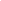 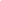 Powderpuff JerseysPlease return form to coach by August 20th with money attached.Full Name: __________________________________(Last name will be on the back of jersey)Number on Jersey: _____ _____ _____(Top 3 numbers)Size of Jersey: _________     Junior                                 Senior 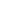 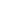 